
Motion till kommunfullmäktige den 12 februari 2024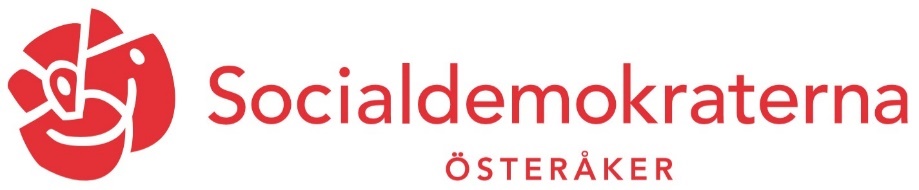 
Initiativrätten i våra kommunala nämnder
Enligt kommunallagen (2017:725) 4:e kapitlet §20 har varje ledamot i en nämnd 
rätt att väcka ärenden i nämnden, så kallad initiativrätt. Efter att vi tagit upp detta med våra gruppledare kan vi konstatera att detta hanteras olika beroende på vilken nämnd man sitter i. Det är något som vi tror kan leda till missförstånd och i förlängningen samarbetsproblem. 

Ordföranden i nämnden har idag en avgörande roll i hur initiativrätten behandlas och användas och det är tydligt att hanteringen saknar så väl tydlighet, transparens och likvärdighet. För att bidra till just detta har vi bland annat låtits oss inspirerats av de 
riktlinjer man tagit fram i bland annat Vaxholm och mot bakgrund av detta yrkar vi följande: 


Att 	Österåkers kommun tar fram riktlinjer för hantering av nämndinitiativ. 
Att 	Initiativrätten införs i nämndernas reglemente, precis som yttranderätten.  







För Socialdemokraterna 



Sofia Almgren, kommunalråd i opposition 